TOWN OF STAR CITY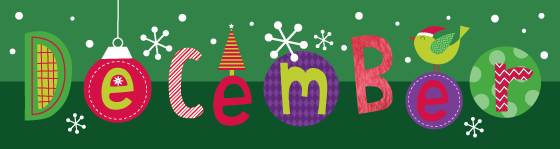 2016 NEWSLETTER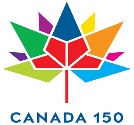 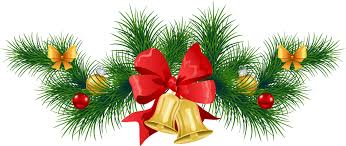 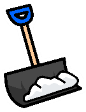 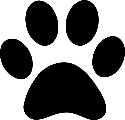 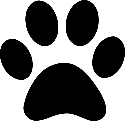 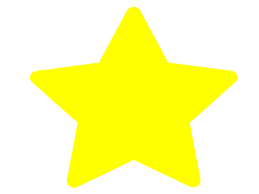 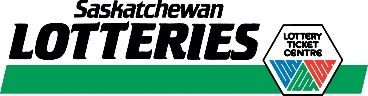 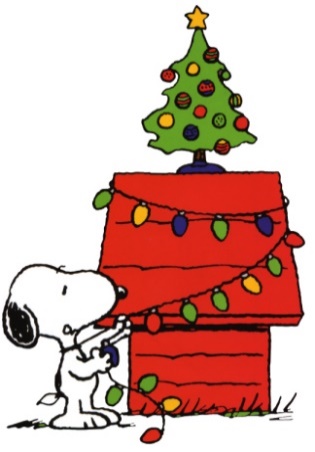 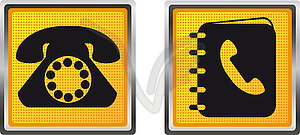 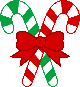 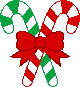 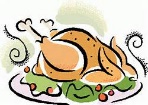 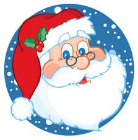 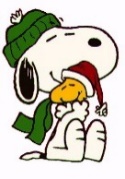 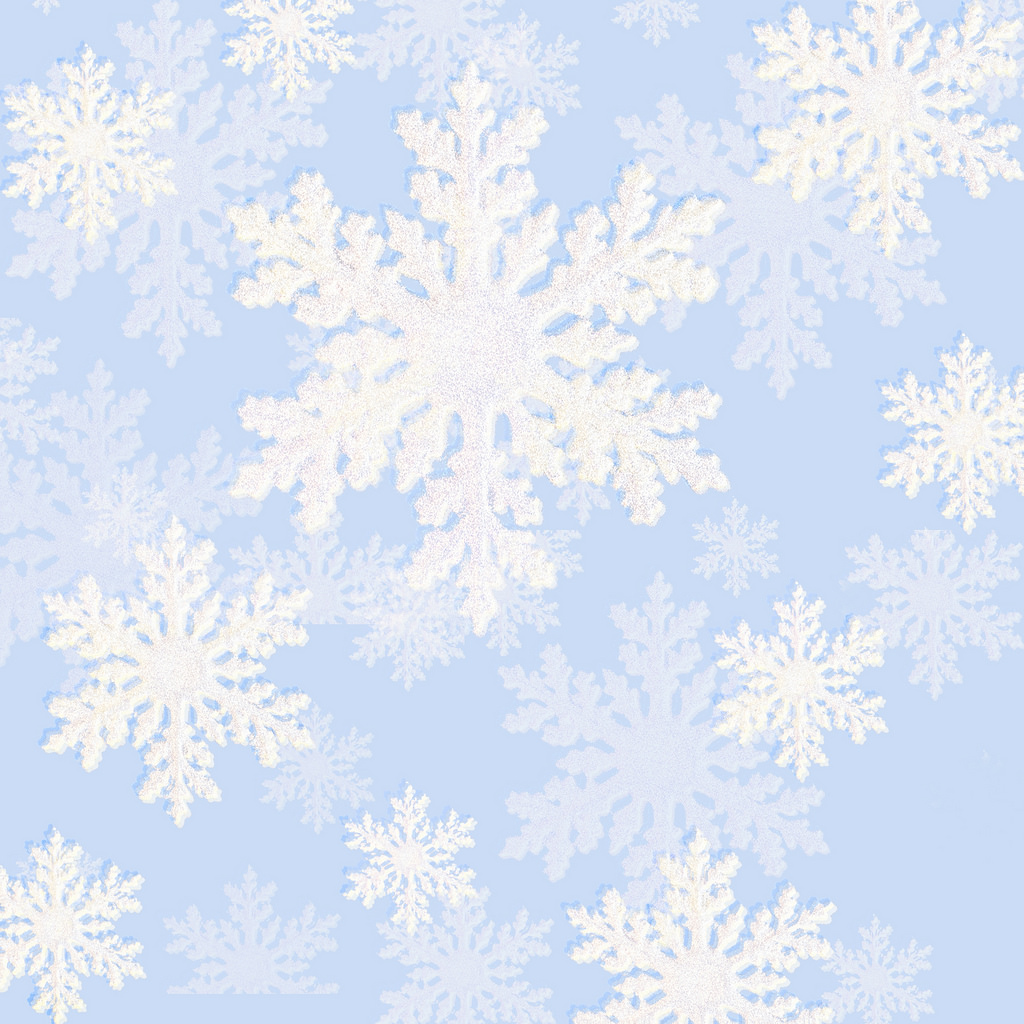 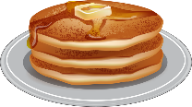 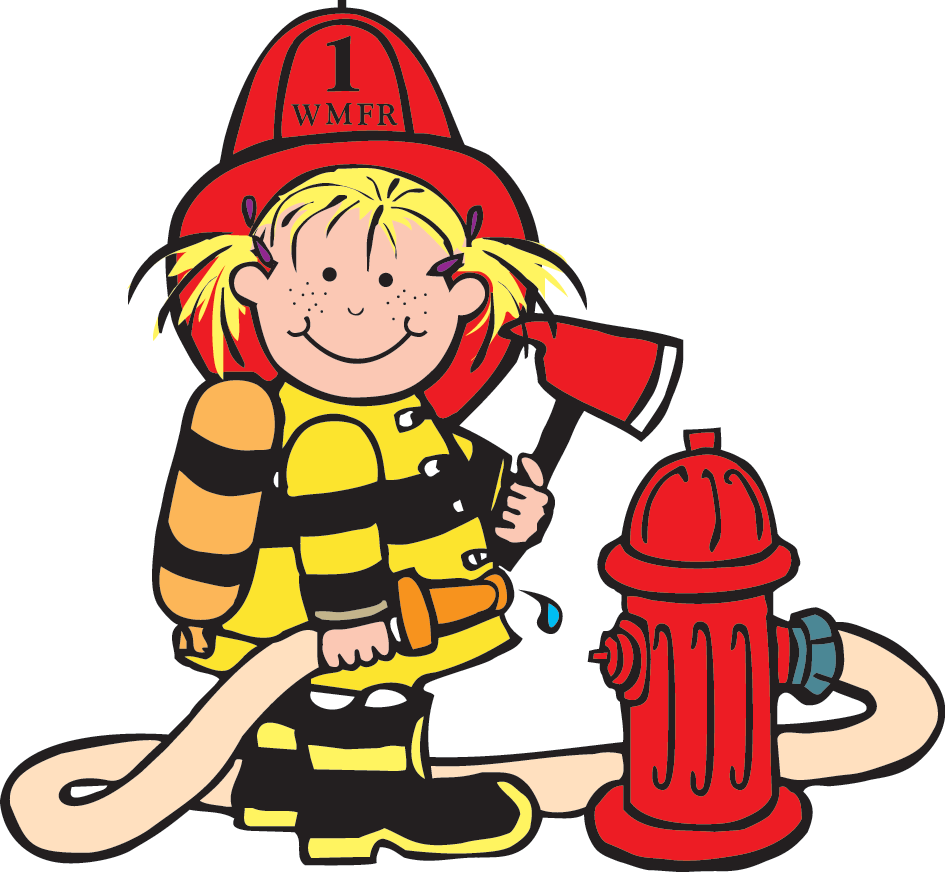 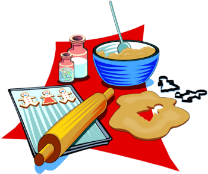 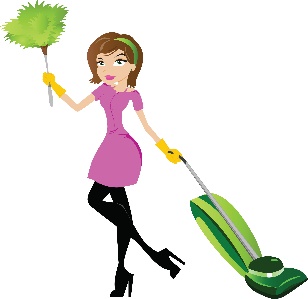 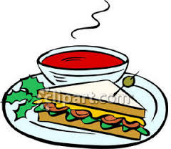 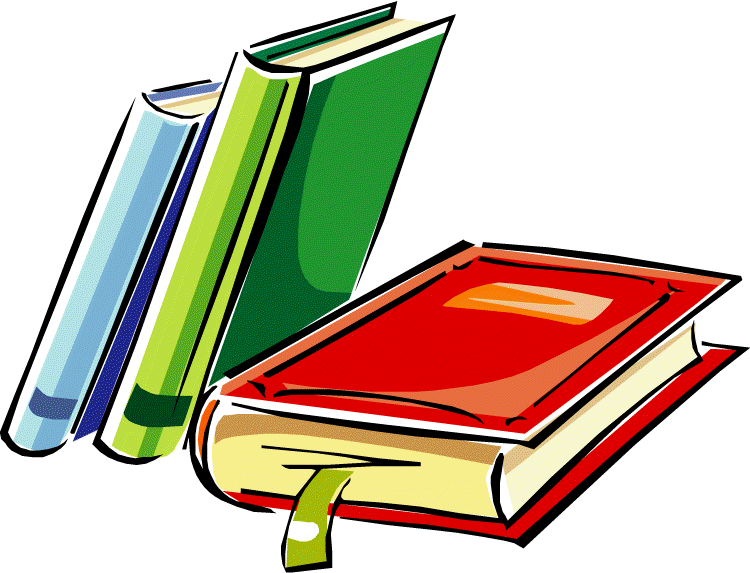 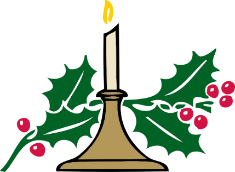 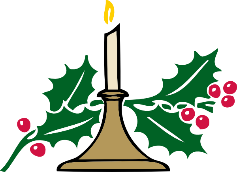 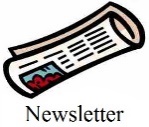 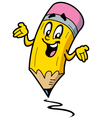 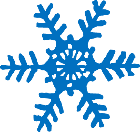 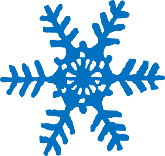 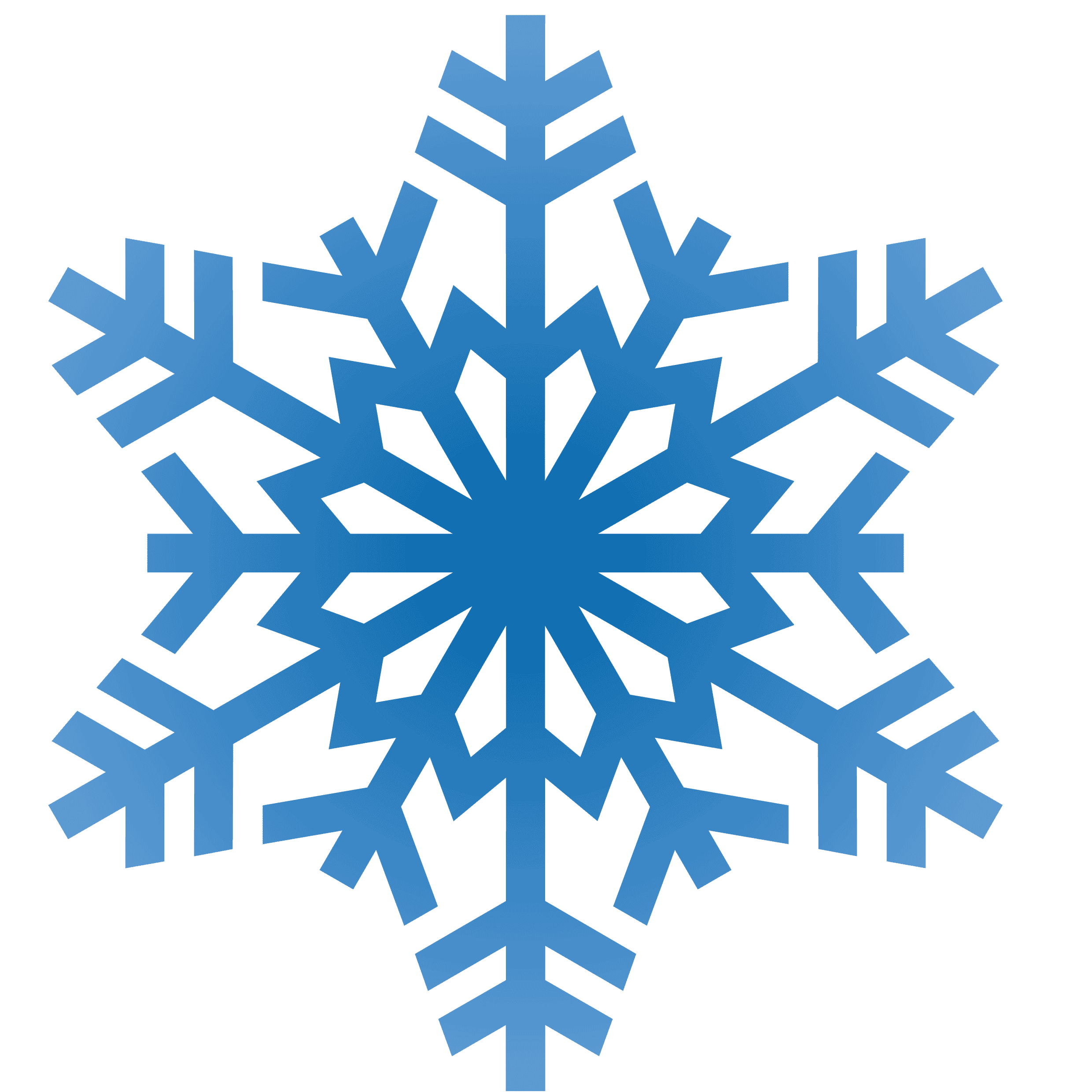 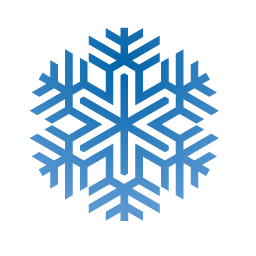 